LUBUSKIE GRONO BIZNESU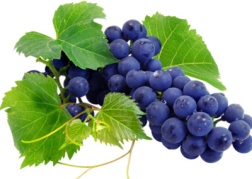 FORMULARZ ZGŁOSZENIOWYOsoby zainteresowane wzięciem udziału w konferencji prosimy o przesłanie wypełnionego formularza na adres email: agencja@region.zgora.pl, lub faksem na nr 68 325 38 88.DANE UCZESTNIKADANE UCZESTNIKAImię i nazwiskoNazwa przedsiębiorstwa/instytucjiMiejscowośćNumer telefonuE-mail